http://где-дешево.рф/postavshchiki/edu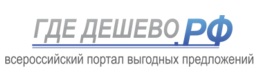 Информационная база конкурентоспособности системы образования субъектов Российской Федерации Целями формирования Каталога организаций образования являются:информирование населения страны о новых возможностях регионов России в вопросах систематического обновления содержания дошкольного, общего и профессионального образования на основе результатов мониторинговых исследований с учётом современных достижений науки и технологий, изменений запросов учащихся и общества, ориентированности на применение знаний, умений и навыков в реальных жизненных ситуациях;демонстрация успешных практик региональных и муниципальных государственных органов управления, учреждений, предприятий и организаций в деле мотивации населения субъектов Российской Федерации к получению качественного образования;выработка дополнительных мер, направленных на создания условий для развития и самореализации детей в процессе воспитания и обучения в общеобразовательных организациях;выявление конкурентных преимуществ учреждений и организаций системы образования субъектов РФ;содействие реализации образовательных программ дошкольного, общего и профессионального образования с применением электронного обучения и дистанционных образовательных технологий;формирование позитивного имиджа региональной системы образования, доверительного и позитивного отношения общества к учителю, преподавателю и воспитателю.